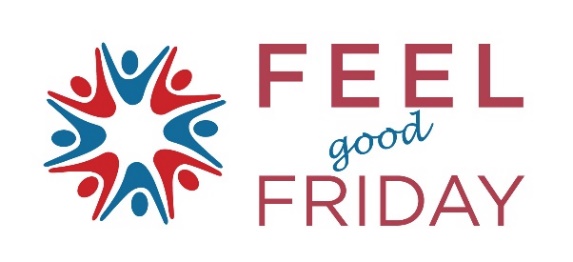 THE BIG SING ‘AT HOME’The Big Sing is East Kent Schools Together’s partnership choir. You might have taken part before, singing with students from the other six partnership schools. Or this might be your first time taking part. Whatever your past experience you are really welcome and we can promise you will enjoy learning from our amazing singing lead Lemon Otter.We won’t be singing together virtually this term but learning from Lemon how to sing the parts then sharing an audio and selfie so we can make a cool virtual choir video.How to take part: Go to www.ekst.org/events and click on Feel-Good-Friday Go to The Big Sing section have a listen to the original song on YouTube Then choose whether you are a high (soprano/bass), middle (soprano/alto) or low (alto/tenor)singer. The best way to do this is to try singing along to the different parts.If the voice part feels too high or low, try a different harmony part/videoOnce you've sung it through a few times, see if you can record yourself singing along, maybe with a friend/family member singing a different part at the same time! How to record yourself (if you want to be part of the virtual choir):You will need headphones so you can hear the backing track (the tracks are on the website)  When you are recording count out loud on the second count of “1,2,3,4” because this will help join all parts togetherIt is easier to have one device playing the backing track and record on your phone, or microphone if you have oneSend us a selfie of you singing and if you can an audio file of you singing your part so we can put together a virtual choir. Please include your name and school when sending these over to EKSTfeelgoodfriday@gmail.comWith a Little Help From My Friends        V1) What would you think if I sang out of tune       Would you stand up and walk out on me?       Lend me your ears and I’ll sing you a song,        And I’ll try not to sing out of key,CH) Oh, I’ll get by with a little help from my friends        Oh, I’ll get high with a little help from friends        Yeah gonna try with a little help from my friends…V2) What do you do when your love is away  (Does it worry you to be alone?)       How do I feel by the end of the day? (Are you sad because you’re on your own?)No,CHORUSMid8) Do you need anybody? (I just need someone to love)           Could it be anybody?  (I want somebody to love)V3) Would you believe in a love at first sight? (Yes I’m certain that it happens all the time)       What do you see when you turn out the light? (I can’t tell you but I know it’s mine)Oh,CHORUS     Yes I’ll get by with a little help from my friends    With a little help from my friends….!